Convenios de colaboración Internacionales de la Universidad Politécnica de Ingeniería.Convenios de colaboración Nacionales de la Universidad Politécnica de Ingeniería.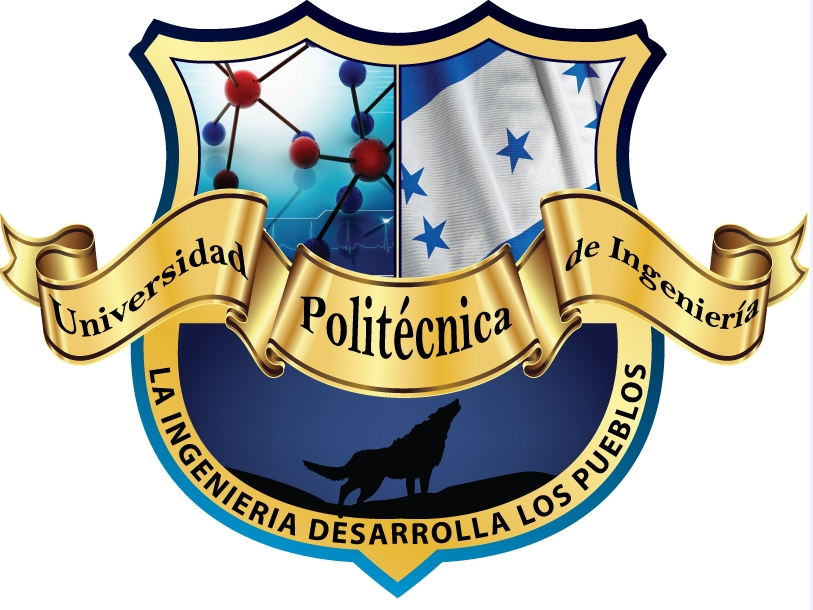 #Convenio/InstituciónPaísFecha de firmaFecha de RenovaciónObservaciones17DONG JYU GROUP /UPITaiwán21/Enero/201921/01/2023.Duración 4 años, Renovación de común acuerdo entre las partes.16APPAR/UPIArgentina18/Diciembre/201815Universidad de Palermo / UPIArgentina07/mayor/201707/mayor/2017.Duración 3 años se renueva automáticamente (siempre y cuando las partes estén de acuerdo)14Global Pacific Honduras Chile  (Santiago de Chile)18/Abril/201718/Abril/2020.Duración 4 Años13La UAQ/UPIMéxico20172022Duración 5 años12BG, International Limited HN BranchColombia17/Noviembre/2016Hasta que el donante realice el pago de la suma total de los fondos de capacitación11TELMEX , INTELMEX  y CLARO20/Octubre/2016Tiempo indeterminado. Tiempo indeterminado siempre y cuando las partes lo consideren conveniente10Universidad Politécnica de MadridEspaña30/Marzo/201630/Marzo/2026.Duración 10 Años09The University of Texas at el Paso.EEUU (El Paso Texas    28/Octubre/2015    28/Octubre/2025.Duración 10 Años 08                      Grupo aula de formadores / UPIEspaña (Salamanca)26/Noviembre/201326/Noviembre/2018.Duración 5 años se renueva siempre y cuando las partes estén de acuerdo antes del vencimiento.07Escuela de ingeniería de AntioquiaColombia  (Medillin)06/Octubre/201306/Octubre/2018.Duración 5 años se renueva siempre y cuando las partes estén de acuerdo antes del vencimiento.06UNAVCOEEUU10/Octubre/201110/Octubre/2016.Duración 5 años se renueva siempre y cuando las partes estén de acuerdo antes del vencimiento.05Massachussetts Institute of Technology EEUU07/Enero/201104Fundación Universidad del NorteColombia (Barranquilla)24/Agosto/201024/Agosto/2015.Duración 1, prorrogable tres años más si las partes así lo consideran03Instituto Tecnológico de ChalatenangoEl Salvador24/Agosto/201024/Agosto/de cada año.Duración 1 años se renueva automáticamente (siempre y cuando las partes estén de acuerdo)02UNIVERSIA  HOLDINGEspaña                   ( Madrid)17/Agosto/201017/Agosto/de cada año.Duración 1 y se renueva tácitamente.01California State University, Stanislaus / UPIEEUU15/Enero/201015/Enero/2013.Duración 3 años#Convenio/InstituciónPaísFecha de firmaFecha de RenovaciónObservaciones32ACOSA/UPÍHonduras28/Diciembre/201828/Diciembre/2019Duración 1 año, Renovación automática por un periodo igual.31Mi Ambiente, Honduras 20/20, Consorcio ISA  (Unidad de Transformación)Honduras13/Agosto/2018Tiempo indefinido.30Instituto Hondureño de Geología y MinasHonduras05/Julio/201805/Julio/2019Duración 1 año29COPECO / UPIHonduras18/Abril/201818/Abril/2019Duración 1 año, Renovado automáticamente por un periodo igual.28Honduras 20/20 / UPIHonduras4/Abril/20184/Abril/2020Prorrogado por mutuo consentimiento.27Bomberos de Honduras / UPIHonduras01/Marzo/2018Tiempo indefinido.Revisado 26UPI / PRICPHMAHonduras12/Febrero/201812/Febrero/2019Duración 1 año, Renovado automáticamente por un periodo igual.25ANDEPH / UPIHonduras30/Enero/201830/Enero/2020Duración 2 año, Renovado automáticamente por un periodo igual.24UPI / TNH8Honduras23/Noviembre/201723/Noviembre/2017Duración 1 año, renovable cada año23Grupo Titan / UPIHonduras21/Julio/201721/Julio/2020Duración 3 año22Mi Ambiente/ UPIHonduras20172018Duración 1 año21Red de aguas y Saneamientos de Honduras/ UPIHonduras20/Septiembre/201615/Diciembre/2010.________20NYRSTAR / UPIHonduras13/Julio/2016Tiempo indefinido19Carta de intención Universidades Públicas y Privadas.Honduras11/Junio/2016_____________18Instituto de Crédito Educativo (EDUCREDITO)/ UPIHonduras30/Mayo/201630/Mayo/2017.Duración 1 años, Puede ser renovado por acuerdo mutuo de la partes17AMHON/ UPIHonduras03/Mayo/201603/Mayo/2017.Duración 1 años, Se puede ampliar o disminuir de acuerdo a las partes.16UPI / Municipalidad de GuanajaHonduras17/Enero/201617/Enero/202215Convenio de cooperación entre la Secretaria de Estado en el Despacho de Educación y ANUPRIHHonduras17/Noviembre/2015Tiempo indefinido.Tiempo indefinido, y revisado cada 4 años a partir del 201814AHPPER / UPIHonduras20/Enero/201520/Enero/2017Duración 2 años, Puede ser renovado por acuerdo escrito de ambas partes.13SANAA / UPIHonduras29/Diciembre/2014Renovación automática cada año.Duración 1 año12INSEP / UPIHonduras10/Diciembre/2014Renovación automática cada  2 año.Duración 2 año11INJUPEMP / UPIHonduras11/Julio/201411/Julio/2015.Renovado por simple intercambio de notas de las partes.10Mundo TV /UPIHonduras19/Junio/201319/Junio/2014.Duración 1 años, renovable cada año09Fundación para el museo del Hombre Hondureño / UPIHonduras14/Diciembre/201114/Diciembre/2013.Duración 2 años08Dirección Ejecutiva de Fomento a la Minería / UPI  Honduras08/Junio/201127/Enero/2014________07CONADEH/UPI y Corporación municipal de La PazHonduras25/Mayo/2011Duración 6 mesesPodrá ser ampliado o restringido cuando así lo demanden las partes.06AHPPER / UPIHonduras26/Abril/201126/Abril/2013Duración 2 años, Puede ser renovado por acuerdo escrito de ambas partes.05CONDEPAH/ CONAPID y UPIHonduras        15/Marzo/2011Duración 1 añosRenovación automática.04CT AQUARUM / UPIHonduras13/Octubre/2010Duración 6 meses.Puede ser renovado por acuerdo mutuo de la partes03Minerales de Occidente S, A. / Ingenieros sin Frontera y la UPI.Honduras20/Marzo/200920/Marzo/2011.Duración 2 años , Prorrogable a voluntad de ambas parte mediante simple cruce de notas02HONDUACERO/ UPIHonduras20/Marzo/2009Tiempo indefinido. 01CASA REAL S. DE R.L/UPIHonduras16/Marzo/2009Tiempo indefinido.